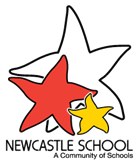 Transition  timeline for students transitioning from Newcastle Junior to Newcastle Middle School or to another school 2014Term 1During ILP meetings enrolment for year 5 and the transition process will be discussed including important dates, experiences and placement options.Parents, who are interested in a placement in a support unit, will be offered support to visit their preferred unit or more local SSP to assist them to make an informed decision in the educational placement of their child.Term 2Access Requests will be generated and submitted for students who will be applying for placement in another SSP or support unit in a mainstream school.Access requests are not required for students transitioning from Junior School to Middle School.Junior school will supply parent details, contact addresses and phone numbers to Middle School. An invitation to morning tea will be sent for parents/carers requesting placement.A Parent morning tea will be held at Middle School in either term 2 or term 3.Term 3There will be an invitation from Middle School to year 4 Junior School students to attend a Drum Beats performance.For parents/carers requesting placement to Newcastle middle School.Formal Parent Transition meetings will be held at Newcastle Middle School (approximately weeks 8 and 9).Meetings will include:Transition entry/exit coordinators or classroom teachers, school counsellors and DEC Learning & Engagement Officer. The handover of information including student profiles, ILPs, risk assessments, behaviour and health care plans. The completion of transport applications and access to after school care if applicable. Transition meeting records will be completed and any required actions or issues will be recorded.For parents/carers requesting placement in a support unit or another SSP.Formal Parent Transition meetings to be held for students whose access request were successful (after formal notification of placement which usually occurs early in term 3). Meetings will include:Transition entry/exit coordinators or classroom teachers, school counsellors and DEC Learning & Engagement Officer. The handover of information including student profiles, ILPs, risk assessments, behaviour and health care plans. The completion of transport applications and access to after school care if applicable. Transition meeting records will be completed and any required actions or issues will be recorded.Term 4School visits will commence from the beginning of term 4 for students transitioning to Newcastle Middle School. Visits to be fortnightly on weeks 2, 4, 6, 8 & 10 School visits will commence from the beginning of term 4 for students who will transition to support units or another SSP. Visits to be fortnightly on weeks 3, 5, 7 & 9 (depending on school availability).There will be a transition camp at Myuna Bay Sport & Recreation Centre in week 4 - 30/31 Oct, 2014.Staff from Newcastle Middle School will visit Junior School to observe transitioning students and engage in discussions with classroom teachers (weeks 9/10). Staff from support units and other SSP’s will be invited to do the same.A transitioning booklet will be supplied to families moving to Newcastle Middle School in order to assist with transition to the new school.Please note this timetable is subject to change depending on student, staff and student availability.